Технологическая карта урокаОрганизационная структура урокапредмет:алгебраалгебракласс:77учительПлотникова Людмила ИвановнаПлотникова Людмила Ивановнатема:Возведение в квадрат суммы и разности двух выраженийВозведение в квадрат суммы и разности двух выраженийЦель урока:Создать условия для развития умений возводить в квадрат суммы и разности двух выражений по формулам сокращенного умноженияСоздать условия для развития умений возводить в квадрат суммы и разности двух выражений по формулам сокращенного умножениятип урока:Урок изучения нового материалаУрок изучения нового материалаформируемые результаты:предметные:Учащиеся познакомятся с основными формулами сокращенного умножения: квадрата суммы и квадрата разности двух выражений; научатся применять данные формулы при решении упражненийличностные:Формировать интерес к изучению темы и желание применять приобретенные знания и умения                                              метапредметныеФормировать умение анализировать, самостоятельно создавать алгоритм деятельности; использовать знаково-символические средства; строить логическую цепочку рассужденийпланируемые результаты:Учащиеся научатся применять формулы сокращенного умножения: возведение в квадрат суммы и разности двух выражений.Учащиеся научатся применять формулы сокращенного умножения: возведение в квадрат суммы и разности двух выражений.основные понятия:выражение, квадрат разности двух выражений, квадрат суммы двух выражений, тождество, тождественное преобразование (преобразование), множитель, многочлен;понимает формулировку заданий: “упростить выражение”, “найти значение выражения”выражение, квадрат разности двух выражений, квадрат суммы двух выражений, тождество, тождественное преобразование (преобразование), множитель, многочлен;понимает формулировку заданий: “упростить выражение”, “найти значение выражения”Этапы урокаФормируемые уменияДеятельность учителяДеятельность обучающихсяОрганизационныйМетапредметные (УУД):познавательные:уметь ориентироваться в своей системе знанийуметь добывать новые знаниярегулятивные:организация своей учебной деятельности.коммуникативные:планирование учебного сотрудничества с учителем и сверстниками.Приветствие, проверка подготовленности к учебному занятию, организация внимания детей.Эпиграф нашего урока: «У математиков существует свой язык- это формулы» /С.В. КовалевскаяДевиз урока: Китайская мудрость гласит,«Я слышу – я забываю, я вижу – я запоминаю, я делаю – я понимаю»- Ребята, давайте запишем число в рабочих тетрадяхумножение многочлена на многочлен, умножение одночлена на многочлен,формулыЗаписывают в тетрадях число, «Классная работа» и включаются в  ритм урока.Актуализация опорных знаний и уменийПредметные:1) повторить чтение математических выражений, умножение многочлена на многочлен;2) тренировать мыслительные операции: анализ, сравнение, обобщение на примере математических действий;Метапредметные (УУД):познавательные:структурирование собственных знанийрегулятивные:контроль и оценка процесса и результатов деятельности.коммуникативные:организовывать и планировать учебное сотрудничество с учителем и сверстниками.(на доске заранее записаны задания, задания 1-3 выполняют письменно в тетради, комментируя решение; задание 4 - ученик выполняет у доски)Найти квадраты выражений: 5ху; -3b; 0,1a; ;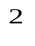 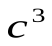 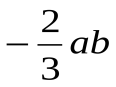 Прочитайте выражения, записанные на доске: 8х+7у; 5а-5; (2m+n ; 2(3c)d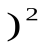 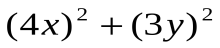 Выполните действия: 3х(у+2с);   -2(;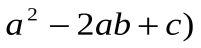 Выполните умножение многочленов (a+b)(a+b), (а-с)(а-с)- Какие правила вы использовали для выполнения данных заданий?В тетради записывают решение 1, 3 и 4 заданий. (2 задание устно)- использовали правило возведение одночлена в степень, умножение одночлена на многочлен, умножение многочлена на многочленПостановка учебной проблемыПредметные:выявить и зафиксировать новый случай преобразования выраженияМетапредметные (УУД):познавательные:умение осознанно и произвольно строить речевое высказывание в устной формерегулятивные:уметь проговаривать последовательность действий на уроке.коммуникативные:проявление активности во взаимодействии для решения познавательных задач; Обратите внимание на задание №4:- можно ли по другому записать их решение, короче?- А какие ещё выражения из данных можно также записать?(х+3)(х+3)(6-х)(6-х)- Таким образом, что общего у этих выражений?Учащиеся высказывают много мнений, слушают собеседников, участвуют в диалоге. Подбирают аргументы для ответа на поставленный вопросФормулирование проблемы, планирование деятельностиПредметные:-уметь выделять неизвестное, неизученное,-вывести новые правила (формулы) для преобразования квадрата суммы и квадрата разности двух выражений;-зафиксировать тему и цель урока;Метапредметные (УУД):познавательные:умение осознанно и произвольно строить речевое высказывание в устной форме.регулятивные:самостоятельно обнаруживать и формулировать учебную проблему, определять цель учебной деятельностикоммуникативные:умение вступать в диалог, участвовать в коллективном обсуждении вопроса.Получили, что =,  = -2ав +. Как вы думаете, удобнее этими правилами (формулами) пользоваться при возведении в квадрат суммы и разности двух выражений?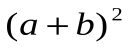 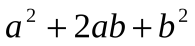 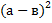 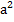 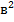 Какая же цель нашего урока?Тогда как мы назовем тему нашего урока?Запишем в тетради тему урока«Возведение в квадрат суммы и разности двух выражений»- да-научиться использовать эти формулы при выполнении различных упражненийНазывают тему урока: «Возведение в квадрат суммы и разности двух выражений»Учащиеся записывают тему урока в тетради.Изучение нового материалаПредметные:-сравнивают решение по новым правилам (формулам) со старыми, делают выводы-организовать продуктивную работу в парах;Метапредметные (УУД):познавательные:формирование интереса к данной темерегулятивные:планирование своей деятельности для решения поставленной задачи и контроль полученного результата.коммуникативные:Взаимодействовать с учителем во время фронтальной работы, выслушивать разные мнения своих сверстников, корректировать свое мнение=,  = -2ав +. Откроем учебники и найдем, как правильно сформулировать правила преобразования квадрата суммы и квадрата разности двух выраженийЭто две формулы из многих других формул сокращенного умножения, которые нам предстоит с вами изучить сегодня и последующих уроках. Они позволяют проще выполнять возведение в квадрат суммы и разности любых двух выражений.Давайте проверим это на примере:возведем в квадрат число 101 без формулы и с применением ее.( работа в парах : первым способом вычисляют ученики 1 и часть второго ряда, вторым - предлагается выполнить ученики третьего и часть второго ряда) .1) =101•101 = 10201(столбиком)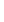 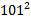 2)== +2•100•1 +=10201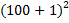 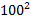 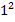 Вывод: Вычисляя двумя разными способами, Вычисляя двумя разными способами, мы получили один и тот же результат. Какой прием вычислений более рациональный? Рассмотрим следующий примерПреобразуйте многочлен (учащиеся по одному выходят к доске, остальные - в тетради) :а)= ;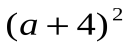 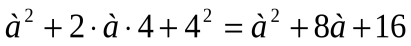 б)=;в) =.Ребята, сравните результаты последних двух решений.Можно доказать тождество .Для этого мы должны вспомнить:1) что такое тождество?;2) способы доказательства тождествЗапишем доказательство в тетрадь, показав, что левая и правая части равенства тождественно равны одному и тому же выражению:Докажем еще одно тождество:( доказательство проводит учитель,).Доказательство:ВАЖНО!!!!    а и в  в формулах могут быть любыми числами   или алгебраическими выражениями  =+2•2х•3у +=+12ху+Читают в учебникеРебята выполняют задания в парахВторой прием вычислений более рациональный- учащиеся выполняют заданияУчащиеся делают вывод:Сравнивая результаты двух последних примеров, мы видим, что получили один и тот же результат : .это равенство, верное при любых значениях переменных1)преобразовать левую часть в правую или правую часть в левую;2) показать, что левая и правая части исходного равенства тождественно равны одному и тому же выражению;3) рассмотреть разность между левой и правой частями равенства и доказать, что разность равна нулю .учащиеся записывают в тетрадьФизкультминуткаФизкультминуткаФизкультминуткаФизкультминуткаПервичное закрепление нового материалаПредметные:-организовать самопроверку и самооценку учащимися умения применять формулы сокращенного умножения-закрепить знание нового правила путём решения задач, работая в паре и самостоятельноМетапредметные (УУД):познавательные:формирование интереса к данной темерегулятивные:работая по плану, сверять свои действия с целью и, при необходимости, исправлять ошибки самостоятельнокоммуникативные:умение с достаточной полнотой и точностью выражать свои мысли1. № 799 (1 столбик поочередно у доски)2. Игра «заполни пропуски»(a+ …)² = a²+2ab+b² (b)(5+x) ² =… +10x+x² (25)(y-3) ² =y² -… +9 (6)(-4-a) ² = (… +a) ²= …+8a+a² (4), (16)99² = ( … -1) ² = … - … +1= …(100), (10000), (200), (9801)(m - …)² =m²-20m+ …² (10), (10)61² = 3600+ … +1 = … (120), (3721)Учащиеся по одному выходят к доске и вместо многоточия на доске и в тетради вписывают букву или числоПрименение новых знанийПредметные:- зафиксировать в речи новый способ действий, изученный на уроке: формулы сокращенного умножения;- зафиксировать затруднения, которые остались, и способы их преодоления;- оценить собственную деятельность на урокеМетапредметные (УУД):познавательные:умение ориентироваться в системе своих знаний;регулятивные:планирование своей деятельности для решения поставленной задачи и контроль полученного результата;коммуникативные:умение оформлять свои мысли в устной форме; слушать и понимать речь других2.Игра 2 «зашифрованное слово». У вас на столах лежат карточки с заданием, выполнив которое, вы узнаете словоПредставьте в виде многочлена:Ответы:(получившееся слово: молодец)3. Игра «Кубик – экзаменатор».На каждой грани, записан квадрат суммы или разности двух выражений. Вызванный по желанию ученик, подбрасывает кубик и комментирует выпавшую ему на верхней грани часть формулы, называет многочлен, в который можно преобразовать данный квадрат двучлена.Выполняют задания в тетрадях, ответы даны на доске, учащиеся рядом с получившимся ответом ставят буквуУлыбнемся друг другу и прочитаем хором получившееся словоРефлексия учебной деятельностиМетапредметные (УУД):познавательные:рефлексия.регулятивные:оценивание собственной деятельности на урокекоммуникативные:умение анализировать собственные успехи, неудачи, определять пути коррекции.Что нового мы узнали сегодня на уроке?Как короче можем их назвать?Как вы думаете, они для нас необходимы, какая польза от них?- мы познакомились с новыми формулами - одними из формул сокращенного умножения: (Формулы квадрата суммы и квадрата разности двух выраженийЭти формулы позволяют сократить время на вычисление квадрата суммы и разности двух выражений.домашнее заданиеДомашнее задание на оценку «3» - №800 (а – г), №810 (б), на оценку «4» - №803 (а – д), №810 (в), на оценку «5» - №804 (а – д), №810 (ж).